Name ______________________________	Date ____________________Pouring Paints 1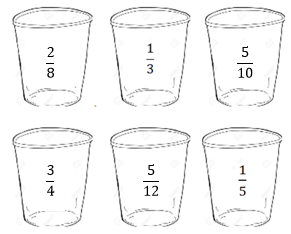 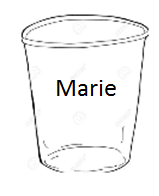 